1.Общие положения. 1.1. Приём детей в первый класс осуществляется в соответствии с Конституцией РФ, ФЗ РФ «Об образовании в Российской Федерации» от 29.12.2012 №273-ФЗ ст.55,ст.67, Приказом Министерства образования и науки Российской Федерации от 22 января 2014 года № 32 «Об утверждении порядка приёма граждан на обучение по образовательным программам начального общего, основного общего и среднего общего образования», Уставом МКОУ «Аверьяновская СОШ», Данным Положением. 2. Условия и порядок приема в 1 класс. 2.1. МКОУ «Аверьяновская СОШ» обеспечивает прием граждан, которые проживают на территории села Аверьяновка Кизлярского района, и имеющих право на получение общего образования (далее – закреплённые лица). Для закреплённых лиц, не достигших четырнадцать лет или находящихся под опекой, местом жительства признается место жительства их законных представителей - родителей, усыновителей или опекунов. При раздельном проживании родителей место жительства закрепленных лиц устанавливается соглашением родителей, при отсутствии соглашения спор между родителями разрешается судом Регистрация по месту жительства (пребывания) закрепленных лиц, не достигших четырнадцати лет, осуществляется с выдачей свидетельства о регистрации по месту жительства (свидетельства по месту пребывания). 2. 2. Прием иностранных граждан и лиц без гражданства в учреждение для обучения по основным общеобразовательным программам осуществляется в соответствии с настоящим Порядком и международными договорами Российской Федерации.2.3. Закрепленным лицам может быть отказано в приеме только по причине отсутствия свободных мест в учреждении. В случае отказа в предоставлении места в учреждении родители (законные представители) для решения вопроса об устройстве ребенка в другое учреждение обращаются в отдел образования МР «Кизлярский район». 2.4. В первый класс МКОУ «Аверьяновская СОШ» принимается ребенок, достигший к началу обучения возраста шести лет шести месяцев, при отсутствии противопоказаний по состоянию здоровья, но не позже достижения им возраста восьми лет. 2.5. Прием граждан в МКОУ «Аверьяновская СОШ» осуществляется по личному заявлению родителей (законных представителей) ребенка при предъявлении оригинала документа, удостоверяющего личность родителя (законного представителя), либо оригинала документа, удостоверяющего личность иностранного гражданина в Российской Федерации. В заявлении родителями (законными представителями) ребенка указываются следующие сведения: а) фамилия, имя, отчество (последнее - при наличии) ребенка; б) дата и место рождения ребенка; в) фамилия, имя, отчество (последнее - при наличии) родителей (законных представителей) ребенка. Родители (законные представители) закрепленных лиц, зарегистрированных по месту жительства или по месту пребывания, дополнительно предъявляют оригинал свидетельства о рождении ребенка либо заверенную в установленном порядке копию документа, подтверждающего родство заявителя (или законность представления прав обучающегося), а также оригинал свидетельства о регистрации ребенка по месту жительства или свидетельства о регистрации ребенка по месту пребывания на закрепленной территории. Родители (законные представители) детей, являющихся гражданами Российской Федерации, не зарегистрированных на закрепленной территории, дополнительно предъявляют оригинал свидетельства о рождении ребенка либо заверенную в установленном порядке копию документа, подтверждающего родство заявителя (или законность представления прав обучающегося). Копии предъявляемых при приеме документов хранятся в учреждении на время обучения ребенка. Родители (законные представители) детей имеют право по своему усмотрению представлять другие документы, в том числе медицинское заключение о состоянии здоровья ребенка. С целью ознакомления родителей (законных представителей) обучающихся с уставом учреждения, лицензией на осуществление образовательной деятельности, со свидетельством о государственной аккредитации учреждения, распорядительным актом органов местного самоуправления городского округа о закрепленной территории (далее - распорядительный акт), издаваемым не позднее 1 марта текущего года и гарантирующим прием всех закрепленных лиц и соблюдение санитарных норм и правил, другими документами, регламентирующими организацию образовательного процесса, учреждение размещает копии указанных документов на информационном стенде и в сети Интернет на официальном сайте учреждения. С целью проведения организованного приема в первый класс закрепленных лиц учреждение не позднее 10 дней с момента издания распорядительного акта размещает на информационном стенде, на официальном сайте учреждения, в средствах массовой информации (в том числе электронных) информацию о количестве мест в первых классах; не позднее 1 августа - информацию о наличии свободных мест для приема детей, не зарегистрированных на закрепленной территории. Требование предоставления других документов в качестве основания для приема детей в учреждение не допускается. Для удобства родителей (законных представителей) детей учреждение вправе установить график приема документов в зависимости от адреса регистрации. 2.6. Родители (законные представители) ребенка, являющегося иностранным гражданином или лицом без гражданства, дополнительно предъявляют заверенные в установленном порядке копии документа, подтверждающего родство заявителя (или законность представления прав обучающегося) и документа, подтверждающего право заявителя на пребывание в Российской Федерации. Иностранные граждане и лица без гражданства все документы представляют на русском языке или вместе с заверенным в установленном порядке переводом на русский язык. 2.8. Все дети, достигшие школьного возраста, зачисляются в первый класс независимо от уровня их подготовки. 2.9. Прием заявлений в первый класс учреждений для закрепленных лиц начинается не позднее 27 января и завершается не позднее 5 сентября текущего года. Зачисление в учреждение оформляется приказом руководителя учреждения в течение 7 рабочих дней после приема документов. Для детей, не зарегистрированных на закрепленной территории, прием заявлений в первый класс начинается с 1 июля текущего года до момента заполнения свободных мест, но не позднее 5 сентября текущего года. Учреждения, закончившие прием в первый класс всех детей, зарегистрированных на закрепленной территории, вправе осуществлять прием детей, не зарегистрированных на закрепленной территории, ранее 1 июля. Для удобства родителей (законных представителей) детей учреждение вправе установить график приема документов в зависимости от адреса регистрации. 2.10. При приеме на свободные места граждан, не зарегистрированных на закрепленной территории, преимущественным правом обладают граждане, имеющие право на первоочередное предоставление места в учреждении в соответствии с законодательством Российской Федерации и нормативными правовыми актами субъектов Российской Федерации» 2.11. Факт ознакомления родителей (законных представителей) ребенка, в том числе через информационные системы общего пользования, с лицензией на осуществление образовательной деятельности, свидетельством о государственной аккредитации учреждения, уставом учреждения фиксируется в заявлении о приеме и заверяется личной подписью родителей (законных представителей) ребенка. Подписью родителей (законных представителей) обучающегося фиксируется также согласие на обработку их персональных данных и персональных данных ребенка в порядке, установленном законодательством Российской Федерации» 3 Условия и порядок зачисления в 1 класс 3.1. Зачисление в учреждение оформляется приказом руководителя учреждения в течение 7 рабочих дней после приема документов» Документы, представленные родителями (законными представителями) детей, регистрируются в журнале приема заявлений. После регистрации заявления родителям (законным представителям) детей выдается расписка в получении документов, содержащая информацию о регистрационном номере заявления о приеме ребенка в учреждение, о перечне представленных документов. Расписка заверяется подписью должностного лица учреждения, ответственного за прием документов, и печатью учреждения. Приказы размещаются на информационном стенде в день их издания.3.2. На каждого ребенка, зачисленного в учреждение, заводится личное дело, в котором хранятся все сданные при приеме и иные документы. 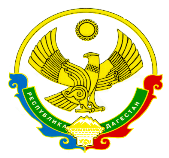 РЕСПУБЛИКА ДАГЕСТАНМУНИЦИПАЛЬНОЕ КАЗЕННОЕ ОБЩЕОБРАЗОВАТЕЛЬНОЕ УЧРЕЖДЕНИЕ «АВЕРЬЯНОВСКАЯ СРЕДНЯЯ ОБЩЕОБРАЗОВАТЕЛЬНАЯ ШКОЛА»368814   с.Аверьяновка____________                                    «____» __________________20__г.                                                     ПОЛОЖЕНИЕ О ПРИЕМЕ В 1 КЛАССПОЛОЖЕНИЕ О ПРИЕМЕ В 1 КЛАССПОЛОЖЕНИЕ О ПРИЕМЕ В 1 КЛАСС